Lead study group activities on integrated broadband cable and television networksSince the last TSAG meeting in September 2020, no SG9 meeting was organized, and a WP2/9 plenary was held fully virtual on 25 November. The purpose of the virtual WP2/9 plenary was to Consent three (3) draft Recommendations listed in the table below, as results from previous Q5/9, Q6/9 and Q8/9 Rapporteur e-meetings. It was also an occasion to review the work programme of WP2/9 as well as the interim activities of all Questions under WP2/9.It is worth noticing that WP2/9 confirmed the results of the new Question 11/9 “Accessibility to cable systems and services”, which agreed to start a new work item, planned to be approved as ITU-T Recommendation, on “Common user profile format for audiovisual content distribution” (J.acc-us-prof). This draft Recommendation aims to develop a common user profile format for audio-visual media, including but not limited to Broadband and digital TV, computer and smart phone software and web-based audio-visual systems. This work is being coordinated with other relevant Study Groups in the ITU through the intersector rapporteur group on audio visual accessibility (IRG-AVA)Updates of QuestionsAt the special session on WTSA-20 restructuring held on 21 April 2020 during the fifth SG9 virtual meeting, SG9 agreed the revisions of its mandate and the updates of Questions as found in TSAG-TD886, which were reviewed at the last TSAG meeting and intended to be submitted to WTSA-20.At this TSAG meeting in January 2021, SG9 would request TSAG for their endorsement on the updates of SG9 Questions. The set of Questions are found in TSAG-TD976, which is identical to the Question part of the above-mentioned TD for WTSA-20 preparation, i.e., TSAG-TD886. Next meetingThe sixth meeting of SG9, planned in October 2020 in Tokyo, Japan was postponed to 19-28 April 2021 and will be held Fully Virtual due to the ongoing pandemic. As a contingency plan, two unplanned meetings of WP1 and WP2 were planned. WP1/9 will be held on 26 January 2021, while WP2/9 was held on 25 November 2020 and its results are outlined in this lead SG report.__________________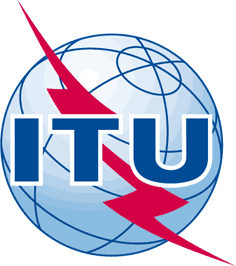 INTERNATIONAL TELECOMMUNICATION UNIONTELECOMMUNICATION
STANDARDIZATION SECTORSTUDY PERIOD 2017-2020INTERNATIONAL TELECOMMUNICATION UNIONTELECOMMUNICATION
STANDARDIZATION SECTORSTUDY PERIOD 2017-2020INTERNATIONAL TELECOMMUNICATION UNIONTELECOMMUNICATION
STANDARDIZATION SECTORSTUDY PERIOD 2017-2020TSAG-TD923TSAG-TD923INTERNATIONAL TELECOMMUNICATION UNIONTELECOMMUNICATION
STANDARDIZATION SECTORSTUDY PERIOD 2017-2020INTERNATIONAL TELECOMMUNICATION UNIONTELECOMMUNICATION
STANDARDIZATION SECTORSTUDY PERIOD 2017-2020INTERNATIONAL TELECOMMUNICATION UNIONTELECOMMUNICATION
STANDARDIZATION SECTORSTUDY PERIOD 2017-2020TSAGTSAGINTERNATIONAL TELECOMMUNICATION UNIONTELECOMMUNICATION
STANDARDIZATION SECTORSTUDY PERIOD 2017-2020INTERNATIONAL TELECOMMUNICATION UNIONTELECOMMUNICATION
STANDARDIZATION SECTORSTUDY PERIOD 2017-2020INTERNATIONAL TELECOMMUNICATION UNIONTELECOMMUNICATION
STANDARDIZATION SECTORSTUDY PERIOD 2017-2020Original: EnglishOriginal: EnglishQuestion(s):Question(s):Question(s):N/AVirtual, 11-18 January 2021Virtual, 11-18 January 2021TDTDTDTDTDTDSource:Source:Source:Chairman, ITU-T SG9Chairman, ITU-T SG9Chairman, ITU-T SG9Title:Title:Title:ITU-T SG9 Lead Study Group ReportITU-T SG9 Lead Study Group ReportITU-T SG9 Lead Study Group ReportPurpose:Purpose:Purpose:InformationInformationInformationContact:Contact:Keywords:Abstract:QuestionAAP
/TAPRecStatusTitleFinal TDA.5 justificaionQ5/9AAPJ.208 (J.acf-hrm)NewHarmonization of Integrated BroadcastBroadband DTV application control frameworkSG9-TD956N/AQ6/9AAPJ.1611 (J.pcnp-smgw)NewFunctional requirements for Smart Home GatewaySG9-TD942SG9-TD946r1Q8/9AAPJ.1301 (J.CBCMSpart1)NewThe specification of cloud-based converged media service to support IP and Broadcast Cable TV - RequirementsSG9-TD944r1N/A